43.02.17 ТЕХНОЛОГИИ ИНДУСТРИИ КРАСОТЫ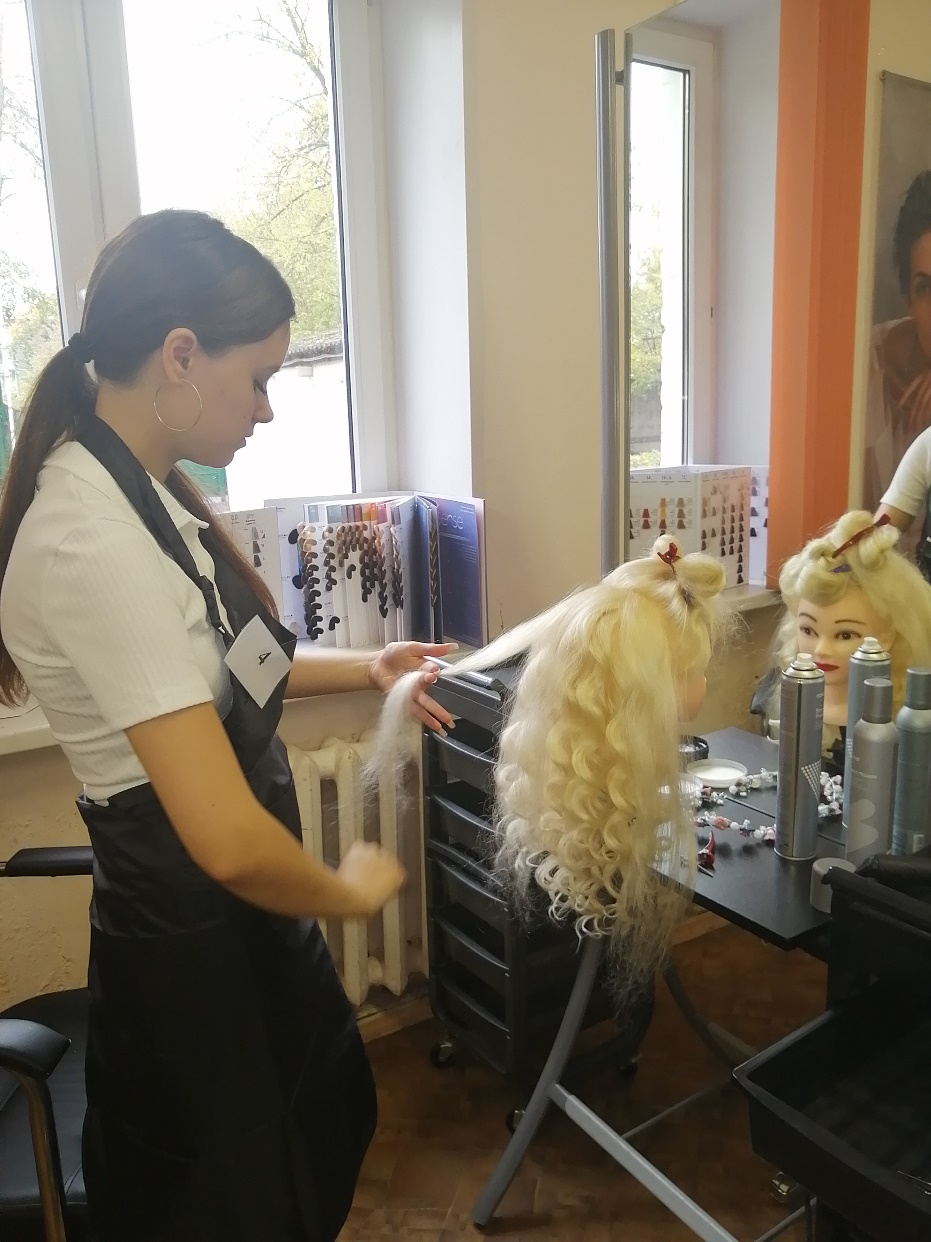 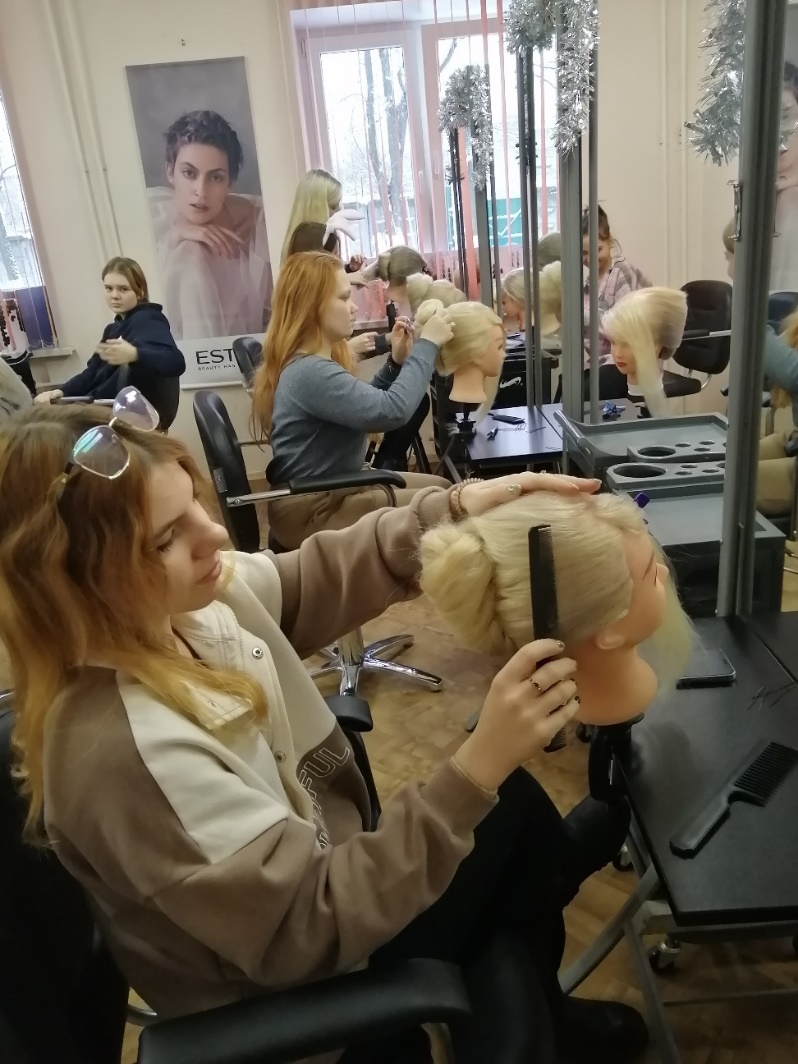 Нормативный срок освоения ОПОП СПО базовой подготовки:на базе основного общего образования 2 года 10 месяцев.Область профессиональной деятельности выпускников:оказание парикмахерских, маникюрных и педикюрных услуг.Объектами профессиональной деятельности выпускников являются:Процессы выполнения парикмахерских,  маникюрных и педикюрных работ с учетом потребностей различных категорий потребителей, видов и форм обслуживанияОбучающийся готовится к следующим видам деятельности:выполнение маникюрных и педикюрных работ;выполнение услуг по моделированию и дизайну ногтей;выполнение и разработка классических и современных коммерческих женских, мужских (в том числе оформление усов и бороды), детских стрижек волос;выполнение химической завивки волос с использованием современных технологий;выполнение простых и сложных видов окрашивания волос с учетом запроса клиента;разработка и выполнение классических и современных, коммерческих укладок и причесок на волосах различной длины  различными инструментами  и техниками;моделирование причесок различного назначения на волосах различной длины с применением украшений и постижерных изделий с учетом тенденций моды;выполнение эскизов и схем для разработки инструкционно-технологических карт.Квалификация: специалист индустрии красоты